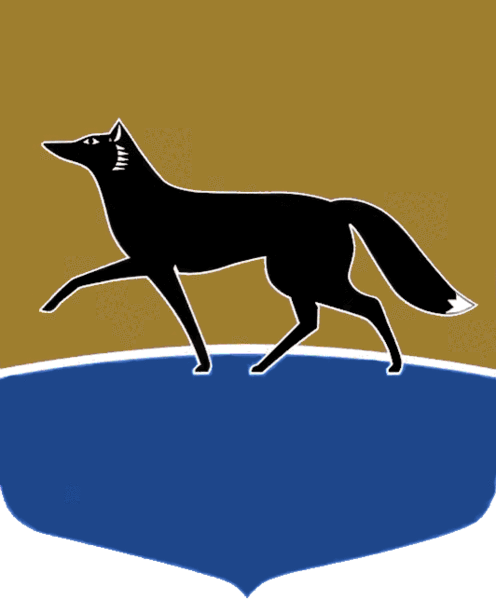 Принято на заседании Думы 29 ноября 2023 года№ 464-VII ДГО назначении на должность заместителя Председателя Контрольно-счетной палаты города СургутаВ соответствии с пунктами 4, 5 статьи 44 Устава муниципального образования городской округ Сургут Ханты-Мансийского автономного 
округа – Югры, статьями 4 – 7 Положения о Контрольно-счетной палате города Сургута, утверждённого решением Думы города от 27.02.2007 
№ 170-IV ДГ, рассмотрев предложение Председателя Контрольно-счетной палаты города Сургута о кандидатуре на должность заместителя Председателя Контрольно-счетной палаты города Сургута, Дума города РЕШИЛА:1. Освободить с 21.01.2024 Бережную Ларису Александровну 
от должности аудитора Контрольно-счетной палаты города Сургута в связи 
с истечением срока полномочий.2. Назначить с 22.01.2024 Бережную Ларису Александровну 
на муниципальную должность заместителя Председателя Контрольно-счетной палаты города Сургута сроком на пять лет.3. Признать утратившим силу решение Думы города от 27.11.2018 
№ 355-VI  ДГ «О назначении на должность аудитора Контрольно­счетной палаты города Сургута» с 22.01.2024.Председатель Думы города						 	М.Н. Слепов«29» ноября 2023 г.